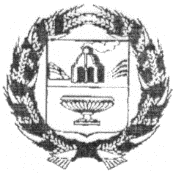 ЗАРИНСКИЙ РАЙОННЫЙ СОВЕТ НАРОДНЫХ ДЕПУТАТОВАЛТАЙСКОГО КРАЯР Е Ш Е Н И Е16.04.2024                                                                                          №18г.Заринск	В соответствии с п. 8 ст. 37 Федерального закона от 06.10.2003 № 131-ФЗ «Об общих принципах организации местного самоуправления в Российской Федерации» и статьей 39 Устава муниципального образования Заринский района Алтайского края районный Совет народных депутатов Р Е Ш И Л:	1. Утвердить в структуре Администрации Заринского района, утвержденной решением Заринского районного Совета народных депутатов Алтайского края от 25.12.2023 № 69 «О структуре Администрации Заринского района Алтайского края», «Комитет по экономике, имуществу и земельным отношениям Администрации Заринского района Алтайского края» с подчинением его заместителю главы Администрации района, председателю комитета по сельскому хозяйству.	2. Опубликовать настоящее решение в Сборнике МПА Заринского района Алтайского края.	3. Данное решение вступает в силу 01.07.2024 года.        	4. Контроль за исполнением настоящего решения возложить на комиссию по социально-правовым вопросам.Председатель Заринского районного Совета народных депутатов						 Л.С. ТурубановаОб утверждении в структуре Администрации Заринского района Алтайского края, утверждённой решением Заринского районного Совета народных депутатов от 25.12.2023 № 69, Комитета по экономике, имуществу и земельным отношениям Администрации Заринского района Алтайского края.